1ο ΓΕΝΙΚΟ ΛΥΚΕΙΟ ΡΕΘΥΜΝΟΥΕΟΡΤΑΣΜΟΣ ΤΗΣ ΕΘΝΙΚΗΣ ΕΠΕΤΕΙΟΥΤΗΣ 28ης ΟΚΤΩΒΡΙΟΥ 1940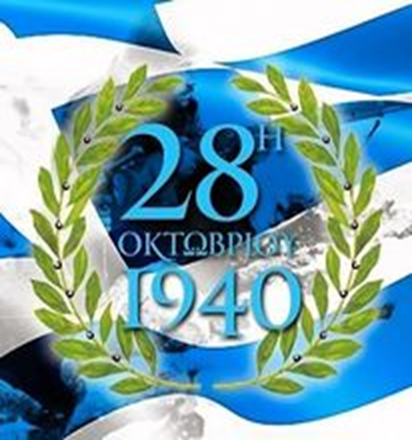 ΡΕΘΥΜΝΟ 27 ΟΚΤΩΒΡΙΟΥ 20221Ο ΓΕΝΙΚΟ ΛΥΚΕΙΟ ΡΕΘΥΜΝΟΥΕΟΡΤΑΣΜΟΣ ΤΗΣ ΕΠΕΤΕΙΟΥ ΤΗΣ 28ΗΣ ΟΚΤΩΒΡΙΟΥ 1940
 ΠΡΟΓΡΑΜΜΑ ΕΟΡΤΑΣΜΟΥΧαιρετισμός από τη Διευθύντρια του Σχολείου, Άννα ΜυρωνάκηΗ  Γιορτή της Σημαίας: α. Ορισμός σημαιοφόρου και παραστατών/-τριών β. Απονομή Αριστείων και Βραβείων Ομιλία από την καθηγήτρια – φιλόλογο, Έφη Κυριακοπούλου. Τραγούδια για την 28η Οκτωβρίου από το Μουσικό Σχήμα του Σχολείου, αποσπάσματα κειμένων, σε θεατρική ανάγνωση του Γιάννη Δαφέρμου και απαγγελία ποιήματος από την Έλλη ΣταγογιάννηΚήρυξη του πολέμου στην Ελλάδα –Το Αλβανικό Έπος: Ο Άγγελος Τερζάκης γράφει… (Γιάννης Δαφέρμος)Ο στρατιώτης (Χορωδία –πιάνο: Χριστίνα Γκότση)Κατοχή –Πείνα: Συνομιλούν Ένας λογοτέχνης που περιγράφει και η Μαρτυρία ανθρώπου που βίωσε την πείνα της Κατοχής(Γιάννης Δαφέρμος)Έφεδρος Αξιωματικός (Ελισάβετ Μαρκαντώνη – πιάνο: Ειρήνη Μιχαλάκη)Γυναίκες Ηπειρώτισσες  (Ελισάβετ Μαρκαντώνη, Χορωδία –πιάνο: Μαργαρίτα Άντης)Μαρτυρία του Ιάκωβου Καμπανέλλη από το στρατόπεδο συγκέντρωσης του Μαουτχάουζεν (Γιάννης Δαφέρμος)Γ. Ρίτσος , Οι γειτονιές του κόσμου (Έλλη Σταγογιάννη)Αχ Ελλάδα σ’ αγαπώ (Μαργαρίτα Άντης, Άννα Μαρκαντώνη – κιθάρα: Αμαρυλλίς Τσουπάκη, μπουζούκι: Τιμόθεος Στρατιδάκης)Δε σε φοβάμαι (Μαργαρίτα Άντης, Μαριλένα Μαυρουλοσηφάκη – κιθάρα: Αμαρυλλίς Τσουπάκη)ΕΘΝΙΚΟΣ ΥΜΝΟΣΜΟΥΣΙΚΟ ΣΧΗΜΑΤιμόθεος Στρατιδάκης (Γ5) (μπουζούκι)Ελισάβετ Τσουκαλά (Γ6) (τραγούδι)Μαργαρίτα Άντης (Β2) (τραγούδι και πιάνο)Άννα Βοσκάκη ( Β2) (τραγούδι)Ηλέκτρα Κωνσταντινίδου( Β3) (τραγούδι)Άννα Μαρκαντώνη (Β4) (τραγούδι)Ελισάβετ Μαρκαντώνη (Β4)(τραγούδι)Μαριλένα Μαυρολοσηφάκη (Β4) (τραγούδι)Ειρήνη Μιχαλάκη (Β4)(πιάνο)Μαρία Σκαρβέλη (Β5) (τραγούδι)Αμαρυλλίς Τσουπάκη (Β5) (κιθάρα)Λυδία Αραμπατζόγλου (Α3)(τραγούδι)Χριστίνα Γιώτση (Α3)(πιάνο)Ευαγγελία Ιερωνυμάκη (Α3) (τραγούδι)Όλγα Μαρκαντώνη (Α4)(τραγούδι)ΘΕΑΤΡΙΚΗ ΟΜΑΔΑ
Γιάννης Δαφέρμος (Β2) Υπεύθυνος Μουσικού Σχήματος:Αντώνης Μιχελουδάκης  Υπεύθυνη Θεατρικής ΟμάδαςΧαρά Μαμανού Επιμέλεια κειμένων  και φωτογραφικού υλικούΈφη Κυριακοπούλου 
Μαίρη Γουργολίτσα 